РЕЗЮМЕ ВЫПУСКНИКА ИНЖЕНЕРНО-ЭКОНОМИЧЕСКОГО ФАКУЛЬТЕТАІ. Общие сведения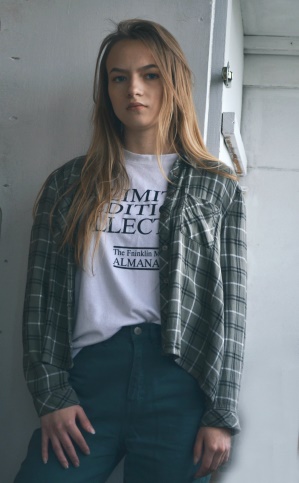 ІІ. Результаты обученияІІІ. СамопрезентацияФамилия, имя, отчество   Бояревич Дина ДмитриевнаДата рождения/гражданство12.11.1998/РБФакультетИнженерно-экономическийСпециальностьМенеджмент (международный)Семейное положениеНе замужемМесто жительства (указать область, район, населенный пункт)г. МинскE-maildina.boyarevich@mail.ruСоциальные сети (ID)*https://vk.com/id147100068Viber+375 29 525-92-91Моб. телефон+375 29 525-92-91Основные дисциплины по специальности, изучаемые в БГТУДисциплины курсового проектирования1. Управление организацией, управление персоналом2. Экономика 3. Внешнеэкономическая деятельность4. Международный, инновационный менеджмент5. Бизнес-планирование...Макроэкономика Экономика организации Бизнес-планированиеВнешнеэкономическая деятельностьИнвестиционное проектированиеОсновные технологии химической промышленностиМеждународная экологическая экономикаИнновационный менеджментФинансы и финансовый менеджментСредний балл по дисциплинам специальности6Места прохождения практикиПроизводственная практика – ООО «МАПИД»Владение иностранными языками (указать язык); наличие международных сертификатов: ТОЕFL, FСЕ/САЕ/СРЕ, ВЕС и т.д.Немецкий язык (B1)
Английский язык (А2)Дополнительное образование (курсы, семинарыи др.)«Референт-переводчик технической литературы (немецкий язык)» (ФОП БГТУ)Компетенции по использованию современных программных продуктовMS Office/Word/Exсel/PowerPoint(хороший уровень пользователя)Научно-исследовательская работа (участие в проектах, конкурсах, конференциях, публикации и др.)Олимпиада по немецкому среди первокурсников. 1 местоУчастие в 68 научно-технической конференции учащихся студентов и магистрантов БГТУ, доклад на тему «KonkurrenzzwisсhenAppleundSamsung».Публикация в сборнике 74 научная конференция студентов, аспирантов и магистрантов БГУ, доклад на тему: «Особенности диалектов в Германии». 3 местоКонкурс научно-исследовательских и творческих работ студентов и магистрантов по общественным и гуманитарным наукам «Вечна жывi и квiтней Беларусь». Диплом 1 степени                                    Стажировки/Опыт работы11 месяцев - ООО «БУРГЕР БК», член бригады ресторана;2 месяца - ООО «Рестор Групп»,  кассир.Жизненные планы, хобби и планируемая сфера деятельностиЖелание постоянно развиваться в сфере внешнеэкономической деятельности, бизнес-анализа, персоналаЛичные качестваТребовательность к себе, способность к обучению, ответственность, настойчивость, самоорганизация, стрессоустойчивость.Желаемое место работы (область/город/предприятие)г. Минск